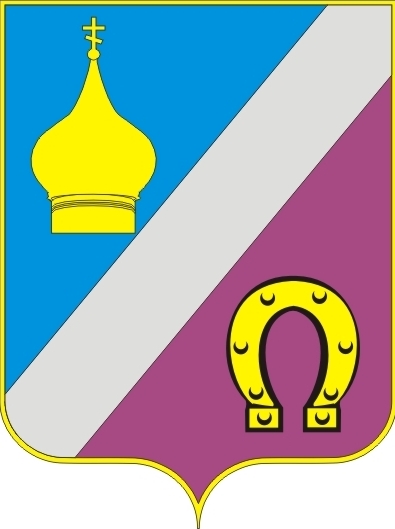 АДМИНИСТРАЦИЯ НИКОЛАЕВСКОГО СЕЛЬСКОГО ПОСЕЛЕНИЯНЕКЛИНОВСКОГО РАЙОНА РОСТОВСКОЙ ОБЛАСТИПОСТАНОВЛЕНИЕ    «15»  апреля  2019г                                                                                                  № 152«Об утверждении перечня недвижимого имущества муниципального образования «Николаевское сельское поселение», свободного от прав третьих лиц (за исключением права хозяйственного ведения, права оперативного управления, а также имущественных прав субъектов малого и среднего предпринимательства), предназначенного для передачи во владение и (или) в пользование на долгосрочной основе субъектам малого и среднего предпринимательства и организациям, образующим инфраструктуру поддержки субъектов малого и среднего предпринимательства»В соответствии со статьей 14 Федерального закона от 06.10.2003 № 131-ФЗ «Об общих принципах организации местного самоуправления в Российской Федерации», статьей 18 Федерального закона от 24.07.2007 № 209-ФЗ «О развитии малого и среднего предпринимательства в Российской Федерации», руководствуясь Уставом муниципального образования «Николаевское сельское поселение», принятым Решением Собрания депутатов Николаевского сельского поселения от 05.09.2016 № 163 (в ред. от 27.04.2017), Решением Собрания депутатов Николаевского сельского поселения от 09.04.2019 №153 «Об утверждении порядка формирования, ведения, обязательного опубликования перечня недвижимого имущества муниципального образования «Николаевское сельское поселение», свободного от прав третьих лиц (за исключением права хозяйственного ведения, права оперативного управления, а также имущественных прав субъектов малого и среднего предпринимательства), предназначенного для передачи во владение и (или) в пользование на долгосрочной основе субъектам малого и среднего предпринимательства и организациям, образующим инфраструктуру поддержки субъектов малого и среднего предпринимательства», Администрация Николаевского сельского поселенияПОСТАНОВЛЯЮ:1. Утвердить перечень недвижимого имущества муниципального образования «Николаевское сельское поселение», свободного от прав третьих лиц (за исключением права хозяйственного ведения, права оперативного управления, а также имущественных прав субъектов малого и среднего предпринимательства), предназначенного для передачи во владение и (или) в пользование на долгосрочной основе субъектам малого и среднего предпринимательства и организациям, образующим инфраструктуру поддержки субъектов малого и среднего предпринимательства, согласно приложению.2. Главному специалисту Администрации Николеавского сельского поселения Рогозяну А.А.  обеспечить официальное опубликование (обнародование) настоящего постановления и приложения к нему и разместить его на официальном сайте Администрации Николаевского сельского поселения в информационно-телекоммуникационной сети «Интернет» в течение 2 рабочих дней со дня утверждения настоящего постановления. 3. Постановление вступает в силу со дня его официального опубликования.4. Контроль за исполнением настоящего постановления оставляю за собойГлава АдминистрацииНиколаевского сельского поселения                                                     Е.П. КовалеваПриложениек Постановлению Администрации Николаевского сельского поселения от 15.04.2019г. № 152УТВЕРЖДЕНОПостановлением Администрации Николаевского сельского поселения от 15.04.2019 г. № 152ПЕРЕЧЕНЬнедвижимого имущества муниципального образования «Николаевское сельское поселение», свободного от прав третьих лиц (за исключением права хозяйственного ведения, права оперативного управления, а также имущественных прав субъектов малого и среднего предпринимательства), предназначенного для передачи во владение и (или) в пользование на долгосрочной основе субъектам малого и среднего предпринимательства и организациям, образующим инфраструктуру поддержки субъектов малого и среднего предпринимательства_________________________________	__________________________________________________	(дата)(Ф.И.О. ответственного специалиста, должность,подпись)*В перечни не включаются земельные участки, предусмотренные подпунктами 1 - 10, 13 - 15, 18 и 19 пункта 8 статьи 39.11 Земельного кодекса Российской Федерации, за исключением земельных участков, предоставленных в аренду субъектам малого и среднего предпринимательства.Nп/пНаименованиемуниципальногоимуществаПлощадь,кв. мЦелевоеиспользованиеОтметка о внесениив переченьОтметка о внесениив переченьОтметка об исключениииз перечняОтметка об исключениииз перечняNп/пНаименованиемуниципальногоимуществаПлощадь,кв. мЦелевоеиспользованиеДатавнесенияОснование(наименование,дата и номердокумента)ДатаисключенияОснование(наименование,дата и номердокумента)12345678